Sdružení hasičů Čech, Moravy a Slezska     -   OSH  K a r v i n á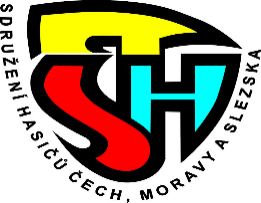 se sídlem: Karviná Fryštát, Ostravská 883/8, 733 01, tel. 734 537 792P O Z V Á N K Anahodnocení okresního kola POODM 2020 Datum :	30. 5. 2020Místo:		HZ Orlová - PorubaČas konáni:	900 hodOdesláno: 	pp. Vžentková, Mlynkecová, Křižánek, Sikora,  Gruščík, Skopal, Vengloř, GoldováHosté:		p. T. Stefan, Z. Sosna Program: 	Hodnocení okresního kola POODM 2020Nákup a předání cen vítězným autorům		Plán práce do konce roku 2020Prosím o potvrzení účasti na hodnocení z důvodu zajištění občerstvení na email: milan.strnadel@seznam.czDěkuji za odpověď do 24. 5. 2020							19. 5. 2020 					Milan Strnadel						vedoucí OORP